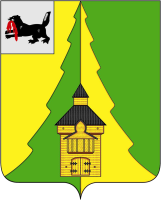 Иркутская областьНижнеилимский районКонтрольно-счетная палатаНижнеилимского муниципального района==========================================================================от   21 апреля  .                                                                                      г. Железногорск-Илимский ЗАКЛЮЧЕНИЕ № 01-10/6по результатам внешней проверки годового отчета об исполнении бюджета Хребтовского                          муниципального образования  Нижнеилимского района за 2014 год.       Заключение Контрольно-счетной палаты Нижнеилимского муниципального района (далее – КСП района) на проект решения Думы муниципального образования «Хребтовское городское поселение» Нижнеилимского муниципального района «Отчет об исполнении бюджета Хребтовского городского поселения МО за 2014 год» подготовлено в соответствии с требованиями ст. 264.4 Бюджетного кодекса Российской Федерации (далее БК РФ) п.3 ч.2 ст.9, Федерального закона от 07.02.2011г. № 6-ФЗ «Об общих принципах организации и деятельности контрольно-счетных органов субъектов Российской Федерации и муниципальных образований» (далее – Федеральный закон № 6-ФЗ), Положения о Контрольно-счетной палате Нижнеилимского муниципального района, утвержденного Решением Думы Нижнеилимского муниципального района от 22.02.2012г. № 186, Соглашения о передаче Контрольно-счетной палате Нижнеилимского муниципального района полномочий контрольно-счетного органа муниципального образования Хребтовское городское поселение по осуществлению внешнего муниципального финансового контроля  от 25.11.2013 года № 4 и Стандарта внешнего муниципального финансового контроля КСП Нижнеилимского муниципального района «Порядок организации и проведения внешней проверки годового отчета об исполнении местного бюджета».В соответствии с п. 2 ст. 264.4 БК РФ, внешняя проверка годового отчета об исполнении местного бюджета осуществляется контрольно-счетным органом муниципального образования в порядке, установленном муниципальным правовым актом представительного органа муниципального образования Нижнеилимского района, с соблюдением требований БК и с учетом особенностей, установленных федеральными законами. Вместе с тем, в нарушении ст. 264 БК РФ  порядок проведения внешней проверки в Хребтовском городском поселении не разработан и не утвержден. Общие сведения.	Хребтовское муниципальное образование наделено статусом городского поселения Законом Иркутской области от 16 декабря 2004 года № 96-оз «О статусе и границах муниципальных образований Нижнеилимского района Иркутской области». Хребтовское муниципальное образование  (далее Поселение или МО «Хребтовское ГП») входит в состав муниципального образования «Нижнеилимский район».										Согласно официальной статистической информации территориального органа Федеральной службы государственной статистики по Иркутской области, численность   МО «Хребтовское ГП» по состоянию на 01.01.2014 года составила 1442 человека. На территории Хребтовского городского поселения осуществляют свою деятельность 3 государственных и 4 бюджетных учреждений, 4 общества с ограниченной ответственностью, 9 индивидуальных мероприятий.        Основным правовым актом в системе правового регулирования вопросов местного значения в     Поселении является Устав МО «Хребтовское ГП» (далее – Устав), утвержденный Решением Думы МО «Хребтовское ГП», зарегистрирован в Управлении министерства юстиции Российской Федерации по Иркутской области (свидетельство от 19.06.2013 года № Ru 385151062013001).	В соответствии со статьей 22 п. 1 Устава  МО «Хребтовское ГП», структуру органов местного самоуправления составляют:										 1)  Глава Хребтовского  МО;		 2) Дума Хребтовского МО;      3) Администрация Хребтовского МО;      4) Контрольно-счетный орган муниципального образования.       Уставом определен перечень вопросов местного значения поселения, порядок формирования и полномочия органов местного самоуправления, порядок формирования и исполнения бюджета  и т.д.       Между Администрацией Поселения и администрацией Нижнеилимского муниципального района заключено Соглашение от 04.12.2013 года № 676/1 на исполнение полномочий: - по формированию, утверждению, исполнению и контролю за исполнением бюджета Поселения.2. Соблюдение бюджетного законодательства при исполнении бюджета Поселения за 2014 год.   Документы, представленные Администрацией МО «Хребтовское ГП»:- Решение Думы Хребтовского поселения от 28.07.2011г. № 116 «Об утверждении Комплексной программы социально-экономического развития муниципального образования Хребтовского городского поселения на 2011-2015 гг.»;- Решение Думы Хребтовского поселения от 30.01.2015г. № 100 «Об утверждении муниципальной программы «Развитие жилищно-коммунального хозяйства  Хребтовского городского поселения на 2015-2018 гг.»;- Решение Думы Хребтовского ГП от 24.12.2013г. № 65 «О бюджете Хребтовского городского поселения на 2014 год и на плановый 2015 и 2016 годов»;- Решения Думы Хребтовского ГП о внесении изменений в бюджет муниципального образования за 2014 год;- проект решения Думы Хребтовского ГП «Отчет об исполнении бюджета Хребтовского городского поселения МО за 2014 год»;- Положение о бюджетном процессе МО «Хребтовское ГП»;						 - - штатное расписание на 2014 год МО «Хребтовское ГП»;- смета расходов на 2014 год и за 2014 год МО «Хребтовское ГП»;- реестр муниципального имущества Хребтовского ГП.         В ходе экспертно-аналитического мероприятия было установлено, что все документы по запросу КСП района администрацией Хребтовского ГП представлены в установленный срок.        В муниципальном образовании Хребтовском городском поселении вопросы составления, утверждения и исполнения местного бюджета в проверяемый период регулировались Уставом Поселения, а также Положением о бюджетном процессе в Хребтовском  ГП (далее – Положение о бюджетном процессе).         Следует отметить, что бюджетный процесс является регламентируемой нормой права деятельности органов местного самоуправления и иных участников бюджетного процесса по составлению и рассмотрению проектов бюджетов, утверждению и исполнению бюджетов, контролю за исполнением бюджетов, осуществлением бюджетного учета, составлению, внешней проверке, рассмотрению и утверждению отчета об исполнении бюджета.         Как показала проверка, в соответствии с требованиями БК РФ и Положения о бюджетном процессе, распоряжением администрации Поселения разработаны и утверждены нормативные правовые акты, регламентирующие порядок составления и ведения бюджетной сметы, порядок         планирования бюджетных ассигнований, порядок составления сводной бюджетной росписи и т.д. 	В соответствии со ст. 187 БК РФ, Решением Думы МО «Хребтовское ГП» от 24 декабря 2013 года № 65 «О бюджете Хребтовского городского поселения на 2014 год и плановый период 2015 и 2016 годов» утвержден бюджет поселения до начала финансового года.         Решением Думы Поселения на 2014 год от 24 декабря 2013 года № 65, доходы МО «Хребтовское ГП» утверждены в сумме 9796,7 тыс. руб., в том числе безвозмездные поступления в сумме 7896,6 тыс. руб., из них объем межбюджетных трансфертов, получаемых из других бюджетов бюджетной системы РФ в сумме 7896,6 тыс. руб., что составило 80% от общих доходов муниципального образования. По расходам утверждено в сумме  9796,7 тыс. рублей. Дефицит бюджета принят с нулевым показателем.В течение 2014 года бюджетные назначения уточнялись Решениями Думы МО «Хребтовское ГП» три раза: Решение Думы МО «Хребтовское ГП» от 30.05.2014г. № 78 , Решение Думы МО «Хребтовское  ГП» от 27.10.2014г. № 89, Решение  Думы МО «Хребтовское ГП» от 19.12.2014 г. № 98. Главой МО «Хребтовское ГП» представлен проект решения Думы МО «Хребтовское ГП» «Отчет об исполнении бюджета Хребтовского городского поселения МО за 2014 год»,  где  объем  исполнения доходов на 01.01.2015 год составил 10395,9 тыс. руб., в том числе: безвозмездные поступления в сумме 8843,0 тыс. руб., из них объем межбюджетных трансфертов получаемых из других бюджетов системы Российской Федерации в сумме 8843,0 тыс. руб., что составило 85% от общих доходов муниципального образования, объем налоговых и неналоговых поступлений составил 1553,0 тыс. руб. или 15%. Объем исполнения по расходам бюджета составляет  9987,1 тыс. рублей. Профицит бюджета составил в сумме 408,8 тыс. рублей.На основании доведенных до Администрации Поселения в установленном порядке объемов лимитов бюджетных обязательств на очередной финансовый год составляется смета расходов. В ходе экспертно-аналитического мероприятия установлено, что представленные числовые показатели в смете расходов бюджета по Администрации Хребтовского ГП  от 30.12.2014 года в графе «Утвержденный план текущего года», не соответствуют утвержденным лимитам бюджетных обязательств. В смете расходов за 2014 год от 30.12.2014 года Администрации  Хребтовского городского поселения Нижнеилимского района утверждены показатели по КФСР 0104 в сумме 4969,3 тыс. руб., а по бюджетным обязательствам по КФСР 0104 утверждено в сумме 4965,3 тыс. руб., разница составила 4,0 тыс. рублей. Таким образом, сметы расходов Хребтовского городского поселения составляются с нарушением требований п. 2 ст. 221 БК РФ. После ознакомления заключения Администрацией Хребтовского ГП, была представлена смета расходов за 2014 год, согласно утвержденным лимитам бюджетных обязательств.3. Состояние бюджетного учета МО «Хребтовское ГП».         В соответствии с заключенным Соглашением от 04.12.2013 года № 676/1 исполнителем по переданным полномочиям по формированию, утверждению, исполнению и контролю за исполнением бюджета Поселения является Централизованная бухгалтерия Финансового управления администрации Нижнеилимского муниципального района (далее – Централизованная бухгалтерия). Администрацией МО «Хребтовское ГП» Распоряжением от 08.02.2013г. № 10а утверждено Положение об учетной политике. На основании действующих нормативных документов в Положении обозначены организация, формы и способы ведения бюджетного и налогового учета. При обработке учетной информации Централизованная бухгалтерия  использует программу АС «Смета 3.1.». В ходе проверки полноты формирования годового отчета об исполнении бюджета МО «Хребтовское ГП» за 2014 год Администрацией МО «Хребтовское ГП» представлена годовая  бюджетная отчетность: Администрации МО «Хребтовское ГП», Думы «Хребтовское ГП», Муниципального учреждения культуры Информационно - досуговый центр «Кедр» Хребтовского городского поселения (далее – МУК ИДЦ «Кедр») и консолидированная отчетность.        В результате проверки установлено, что в целом формы и состав представленной для проверки годовой консолидированной бюджетной отчетности за 2014 год  соответствуют положениям Инструкции о порядке составления и представления годовой, квартальной и месячной отчетности об исполнении бюджетов бюджетной системы РФ, утвержденной Приказом Минфина РФ от 28.12.2010 года № 191н (далее - Инструкция 191н).          Представленная Пояснительная записка в составе годовой бюджетной отчетности не в полной мере соответствует требованиям Инструкции № 191н:- не указаны причины образования дебиторской и кредиторской задолженности;- не заполнены таблицы, являющиеся неотъемлемой частью Пояснительной записки (Таблица №5 «Сведения о результатах мероприятий внутреннего контроля», Таблица № 6 «Сведения о проведении инвентаризации», Таблица № 7 «Сведения о результатах внешних контрольных мероприятий»). В ходе экспертно-аналитического мероприятия данное нарушение было устранено.        Формы, представленной годовой бюджетной отчетности по Администрации Поселения и Думе Поселения подписаны Главой Хребтовского городского поселения и председателем Думы  Хребтовского городского поселения.        В нарушении п. 6 Инструкции 191н формы представленной годовой бюджетной отчетности по Администрации Поселения и Думы Поселения не подписаны заместителем руководителя Централизованной бухгалтерии Финансового управления Баравковой Т.Н. В ходе экспертно-аналитического мероприятия данное нарушение было устранено.Распоряжение Администрации МО «Хребтовское ГП» от 18.12.2014 года № 51 «О проведении инвентаризации в администрации МО «Хребтовское ГП» подготовлено на основании инструкции по бюджетному учету от 01.12.2010г. № 157н. Контрольно-счетная палата Нижнеилимского муниципального района отмечает, что инвентаризация в бюджетном учреждении должна, проводится в соответствии норм Федерального Закона РФ от 06.12.2011г. № 402-ФЗ  «О бухгалтерском учете» статьи 11 и Приказа Министерства финансов РФ от 13.06.1995 № 49 «Методические указания по инвентаризации имущества и финансовых обязательств». Администрацией МО «Хребтовское ГП» перед составлением годовой бюджетной отчетности на 18 декабря 2014 года  проведена инвентаризация муниципального имущества Поселения. Расхождений фактического наличия  имущества к данным бюджетного учета нет.        Также на основании приказа от 31.10.2014г. № 28 по МУК ИДЦ «Кедр» проведена  инвентаризация перед составлением годовой бюджетной отчетности. Расхождений фактического наличия  имущества к данным бюджетного учета нет.  В ходе проверки годовой отчетности МУК ИДЦ «Кедр» Хребтовского ГП оценена полнота представления бюджетной отчетности и ее достоверности. В результате установлено, что в годовой отчетности по МУК ИДЦ «Кедр» отсутствует «Справка о наличии имущества и обязательств на забалансовых счетах», что не соответствует п. 20 Инструкции 191н.         Данные в представленных отчетностях по главным распорядителям и получателем бюджетных средств подтверждаются  данными  главных книг. Фактические показатели, указанные в консолидированной отчетности об исполнении бюджета Хребтовского городского поселения, соответствуют показателям, указанным в отчетности главных распорядителей и получателя бюджетных средств.         По Распоряжению Администрации Хребтовского ГП от 24.12.2014 года № 55 «О проведении инвентаризации расчетов с покупателями, поставщиками и прочими дебиторами, кредиторами», в соответствии с требованиями инструкции по бюджетному учету № 162н от 06.12.2010 года в целях обеспечения контроля проведена инвентаризация расчетов с покупателями, поставщиками и прочими дебиторами, кредиторами от 25.12.2014 года.         Согласно Сведениям по дебиторской и кредиторской задолженности (ф.0503169) по состоянию на 01.01.2015 года, дебиторская задолженность Хребтовского городского поселения составила 114,85 тыс. рублей, в том числе нереальная к взысканию, просроченная дебиторская задолженность в сумме 14,9 тыс. рублей. Кредиторская задолженность по обязательствам сложилась в сумме 398,1 тыс. руб., в том числе  нереальная к взысканию, просроченная  кредиторская задолженность в сумме 3,5 тыс. рублей. КСП района отмечает, что данные о просроченной дебиторской (кредиторской) задолженности, отраженные в ф.0503169 консолидированной отчетности по МО не соответствуют  показателям о просроченной дебиторской (кредиторской) задолженности  годовой отчетности ф.0503169 Администрации Хребтоского ГП, Думы Хребтовского ГП, МУК ИДЦ «Кедр» Хребтовского ГП (несоответствие составило по просроченной дебиторской задолженности – 14,9 тыс. руб., по просроченной кредиторской задолженности – 3,5 тыс. рублей). В ходе экспертно-аналитического мероприятия данное нарушение было устранено.                    4. Исполнение доходной части бюджета  МО «Хребтовское ГП».																		      Доходы  бюджета исполнены в сумме 10395,9 тыс. руб. или 98% от уточненных бюджетных назначений 2014 года.      Основные характеристики поступлений доходов в бюджет МО «Хребтовское ГП» за 2014 год представлены в таблице №1.                                                                                                                              Таблица № 1 (тыс.руб.)        Согласно представленным в таблице данным, фактическое поступление доходов в бюджет поселения по итогам 2014 года составило 10395,9 тыс. руб. (при уточненном плане 10608,0 тыс. руб.), что составляет 98% к плановым показателям года. Темп роста доходов за 2014 год к объему поступлений 2013 года 87% и ниже на 1563,0 тыс. рублей.         Доходы поселения формируются  главным образом за счет безвозмездных перечислений от бюджетов других уровней – 8843,0 тыс. руб. или 100%, налоговых поступлений  - 1545,0 тыс. руб. или 15%, неналоговых поступлений 8,0 тыс. рублей.                                                 Налоговые и неналоговые доходы         Исполнение по налоговым и неналоговым доходам составило 1553,3 тыс. руб. при плане 1764,0 тыс. руб., что составило 88% и сумму невыполнения 210,7 тыс. рублей. К сумме фактического поступления за 2013 год – 142,2% (рост на 461,0 тыс. рублей).         Исполнение по налоговым доходам составило 1545,5 тыс. руб. при плане 1753,0 тыс. руб., что составило 88,1% и сумму не выполнения 207,5 тыс. рублей. К сумме фактического поступления за 2013 год составил 458,5 тыс. рублей или 142,1%.        Наибольший удельный вес в налоговых и неналоговых доходах  приходится на налог на доходы физических лиц – 64,5%, акцизы – 28,2%, налог на имущество физических лиц – 5,6%, земельный налог – 1,2 %,  госпошлина – 0,5 %..        Плановые показатели по НДФЛ выполнены на 88%  при плане 1137,0 тыс. руб., фактическое выполнение составляет 996,3 тыс. руб. уменьшение к плановому показателю 140,7 тыс. руб.        Плановые показатели по налогу на имущество физических лиц выполнены на 87,2%  при плане 140,0 тыс. руб., фактическое выполнение составляет 87,2 тыс. руб. Выполнение плана по земельному налогу составляет 18,4 тыс. руб. или 18%.        Выполнение плана по государственной пошлине составляет 8,8 тыс. рублей, при плане 10,0 тыс. рублей или 88%.        Исполнение по неналоговым доходам при плане 11,0 тыс. руб. составило 7,8 тыс. руб. или 70,9%, уменьшение на 3,2 тыс. рублей.        Исполнение плана по «Доходам от использования имущества, находящегося в государственной и муниципальной собственности» составляет  66% или 6,6 тыс. руб. при плане 10 тыс. руб., в том числе:- по доходам, полученным в виде арендной платы за земельные участки, государственная собственность на которые не разграничена исполнение составило 6,6 тыс. руб. или 66% к плану. Сумма недовыполнения – 3,4 тыс. рублей.        Исполнение по «Доходам от продажи материальных и нематериальных активов» составляет в  сумме 1,2 тыс. руб. или 120% плановых назначений, в том числе:- по доходам от продажи земельных участков исполнение 1,2 тыс. руб. или 120%.                           5. Исполнение расходной части бюджета МО «Хребтовское ГП».        Исполнение по расходам бюджета составило 9987,1 тыс. руб. или 93,7% от уточненных плановых показателей 2014 года.         Исполнение расходной части бюджета МО «Хребтовское ГП» в разрезе разделов бюджетной  классификации расходов за 2014 год представлено в таблице № 2:                                                                                                                                                                                                                                                                                                                                                                                              Таблица № 2 (тыс.руб.)       Представленный для внешней проверки реестр расходных обязательств МО «Хребтовского ГП» соответствует бюджетным назначениям, утвержденным Решением Думы Поселения от 19.12.2014г. № 98 «О внесении изменений в Решение Думы Хребтовского городского поселения «О бюджете Хребтовского городского поселения на 2014 год и плановый период 2015 и 2016 годов» от 24.12.2013г. № 65».       Вместе с тем, в реестре расходных обязательств не указаны годы по графе «Объем средств на исполнение расходного обязательства». Реестр содержит расходные обязательства по исполнению полномочий, переданных поселением, при этом в реестре не указаны соглашения о передаче данных полномочий.         КСП района представлен для экспертно-аналитического мероприятия свод бюджетной росписи МО «Хребтовского ГП» за 2014 год. При выборочной проверке установлено, что показатели сводной бюджетной росписи, утвержденной Распоряжением Администрации Хребтовского городского поселения от 24.12.2013г. № 64 «Об утверждении сводной бюджетной росписи бюджета Хребтовского городского поселения на 2014 год и на плановый период 2015 и 2016 годов», соответствуют показателям, утвержденным Решением Думы от 24.12.2013г № 64 «О бюджете  Хребтовского городского поселения на 2014 год и на плановый период 2015 и 2016 годов».         По разделу 01.00 «Общегосударственные вопросы» отражены расходы на функционирование высшего должностного лица органа местного самоуправления, функционирование законодательных (представительных) органов муниципальных образований, высших органов исполнительной власти местных администраций, расходы на формирование резервных фондов, на обслуживание государственного долга и другие общегосударственные вопросы. Исполнение расходов по указанному разделу составило 6975,9 тыс. руб. или 97,4% от плановых.         По подразделу 01.02 «Функционирование высшего должностного лица субъекта Российской Федерации и муниципального образования» исполнено расходов на содержание Главы поселения  МО «Хребтовское ГП» в сумме 854,3 тыс. руб. или 100% к плану.        По подразделу 01.03 «Функционирование законодательных (представительных) органов государственной власти субъектов Российской Федерации и представительных органов муниципальных образований» исполнено расходов на содержание Председателя Думы Поселения МО «Хребтовское ГП» в объеме 603,6 тыс. руб. или 98,4%.       По подразделу 01.04 «Функционирование Правительства Российской Федерации, высших исполнительных органов государственной власти субъектов Российской Федерации, местных администраций» исполнено расходов на обеспечение деятельности администрации МО «Хребтовское ГП» в сумме 4802,2 тыс. руб. или 96,7% от плана.					        Штатная численность администрации МО «Хребтовское ГП» на 2014 год утверждена в количестве 15 штатных единиц, в том числе:- муниципальные служащие – 8 штатных единиц,	-  технические должности – 3 штатные единицы,- вспомогательный персонал – 4 штатные единицы.       В КСП района представлены штатные расписания: муниципальных служащих МО «Хребтовского ГП» на 01.02.2014г.,  технических исполнителей МО «Хребтовского ГП» на 01.01.2013г., водителя МО «Хребтовского ГП» на 01.01.2013г., рабочих должностей МО «Хребтовского ГП» на 01.01.2013г., Главы Хребтовского ГП Нижнеилимского района на 01.01.2014г., заместителя председателя Думы Хребтовского ГП Нижнеилимского района на 01.01.2013г. Также представлены штатные замещения: муниципальных служащих МО «Хребтовского ГП» на 12.05.2014 г., технических исполнителей МО «Хребтовского ГП» на 01.05.2013г., рабочих должностей МО «Хребтовского ГП» на 01.01.2013г., водителя МО «Хребтовского ГП» на 01.01.2013г., заместителя председателя Думы Хребтовского ГП Нижнеилимского района на 01.01.2013г.         Вместе с тем, штатные расписания (замещения) Главы, заместителя председателя, муниципальных служащих, технических исполнителей, вспомогательного персонала МО «Хребтовского ГП» не соответствуют требованиям унифицированной формы № Т-3, утвержденной постановлением Госкомстата РФ от 05.01.2004 года № 1 «Об утверждении унифицированных форм первичной учетной документации по учету труда и его оплаты.       Оплата труда муниципальных служащих регламентируется Положением об оплате труда МО «Хребтовское ГП», утвержденное Думой МО «Хребтовское ГП» в соответствии с требованиями действующего законодательства: Трудового кодекса РФ, Бюджетным кодексом РФ, иных Федеральных законов и законодательства Иркутской области.      По подразделу 01.06 «Обеспечение деятельности финансовых, налоговых и таможенных органов и органов финансового надзора»  исполнено расходов 710,0 тыс. руб. или 100% от плана.      По подразделу 01.13 «Другие общегосударственные вопросы» исполнено расходов 5,7 тыс. руб. или 52,3% от плана.       По разделу 02.00 «Национальная оборона» исполнение расходов бюджета за 2014 год по осуществлению полномочий по первичному воинскому учету составило в сумме 247,8 тыс. руб. или 100%.    По разделу 05.00 «Жилищно-коммунальное хозяйство».					     По подразделу 05.03 «Благоустройство» исполнено расходов в сумме 108,3 тыс. руб. или  90%, в том числе: уличное освещение в сумме 86,3 тыс. руб. или 87,8%, на прочие мероприятия по благоустройству  в сумме 22,0 тыс. руб. или 100%.  По разделу 08.00 «Культура, кинематография, средства массовой информации».      По подразделу 08.01 «Культура» исполнено расходов в сумме 2652,3 тыс. руб. или 98,5%, в том числе: на заработную плату 1442,6 тыс. руб. или 99,3%, начисления  на выплаты по оплате труда 431,6 тыс. руб. или 99,5%.     В рамках реализации мероприятий перечня проектов народных инициатив были утверждены бюджетные обязательства в сумме 498,6 тыс. руб., согласно Распоряжению Администрации Хребтовского городского поселения от 24.12.2013г. № 64 «Об утверждении сводной бюджетной росписи бюджета Хребтовского городского поселения на 2014 год и плановый 2015 и 2016 годов».       КСП района отмечает, что согласно представленным документам нежилое помещение по улице Калина, дом 1 не числится  в реестре муниципального имущества Хребтовского ГП и на балансе учреждения МУК ИДЦ «Кедр». Расходы, произведенные для ремонта МУК ИДЦ «Кедр» подтверждены счетами: счет на оплату № 65/1 от 17.10.2014г. – выполнение работ по замене электропроводки; счет на оплату № 65/3 от11.11.2014г., № 65/4 от 24.11.2014 – выполнение электромонтажных работ; счет № 9 от 12.11.2014г. – выполнение монтажных работ, исполнены в сумме 498,6 тыс. рублей. Следует отметить, что оплата произведена в отсутствие нежилого помещения на балансе учреждения.     Исходя, из исполнения доходной и расходной части бюджета профицит составил 408,8 тыс. рублей. Выводы и предложения:																						      Представленный проект решения Думы Хребтовского ГП за 2014 год соответствует требованиям бюджетного законодательства Российской Федерации и может быть принят с учетом необходимости доработки и устранения указанных замечаний.     На основании представленного проекта решения Думы Хребтовского ГП «Отчет об исполнении бюджета Хребтовского поселения МО за 2014 год»  бюджет МО «Хребтовское ГП» исполнен с профицитом 408,8 тыс. рублей. Остаток средств на лицевом счете по учету средств местного бюджета составляет 460,6 тыс. рублей.	     Данные годовой бюджетной отчетности главных распорядителей и получателей бюджетных средств подтверждаются данными главных книг.					      К составлению годовой отчетности имеются замечания, выявленные отдельными нарушениями требований Инструкции 191н. Указанные замечания являются основанием для принятия к сведению с целью повышения качества представляемой бюджетной отчетности.       Расходы по ремонту нежилого помещения по адресу улице Калинина, дом 1 в сумме 498,6 тыс. руб., произведены в отсутствие правоустанавливающих документов на нежилое помещение, занимаемое МУК ИДЦ «Кедр».        В этой связи, Контрольно-счетная палата Нижнеилимского муниципального района предлагает:- согласно  Приказу Минфина России от 28.12.2010г. № 191н «Об утверждении инструкции о порядке составления и представления годовой и квартальной отчетности об исполнении бюджетов бюджетной системы Российской Федерации» соблюдать требования при составлении годовой бюджетной отчетности МО «Хребтовское ГП»;- согласно п. 2 ст. 264.4 БК РФ разработать и утвердить порядок проведения внешней проверки Хребтовского ГП;- привести в соответствие свод реестров расходных обязательств Хребтовского ГП;- внести изменения в смету расходов за 2014 год Администрации Хребтовского городского поселения Нижнеилимского района от 30.12.2014г., согласно доведенных до администрации поселения объемов лимитов бюджетных обязательств.     Выявленные в ходе внешней проверки замечания в целом не оказали влияния на достоверность бюджетной отчетности за 2014 год, КСП района считает возможным утверждение Думой МО «Хребтовское ГП» отчета об исполнении бюджета за 2014 год с учетом замечаний и предложений, указанных в заключении.Председатель КСПНижнеилимского муниципального района                                                             О.Л. КаверзинПоказательФакт2013г.План2014г.Факт2014г.Исполнено, %Удельный вес, %2014г. В % к 2013г.Налоговые иненалоговыедоходы в том числе:1092,01764,01553,388,015,0142,2Налоговыедоходы1087,01753,01545,588,115,0142,1Неналоговыедоходы5,011,07,870,9-160,0Безвозмездные перечисления10867,08843,98842,610085,081,4Итого доходов11959,010607,910395,998,010087,0НаименованиеКФСРПлан на 2014 годУточненный план за 2014 год исполненоисполненоНаименованиеКФСРПлан на 2014 годУточненный план за 2014 год Тыс.руб.% к уточ. плану на 2014 годРасходы бюджета, всего:10675,910658,49987,193,7Общегосударственные расходы01.006988,77164,26975,897,4Функционирование высшего должностного лица субъекта Российской Федерации и муниципального образования01.02902,1854,5854,3100,0Функционирование законодательных (представительных) органов государственной власти субъектов Российской Федерации и представительных органов муниципальных образований01.03651,0613,5603,598,4Функционирование Правительства Российской Федерации, высших исполнительных органов государственной власти субъектов Российской Федерации, местных администраций01.044643,64965,34802,296,7Обеспечение деятельности финансовых, налоговых и таможенных органов и органов финансового надзора01.06710,0710,0710,0100,0Резервные фонды01.1110,010,0--Другие общегосударственные вопросы01.1372,010,95,752,3Национальная оборона02.00247,8247,8247,8100,0Национальная безопасность и правоохранительная деятельность03.0012,02,92,9100,0Национальная экономика04.00586,1427,0--Жилищно-коммунальное хозяйство05.00167,1120,3108,390,0Культура и кинематография08.002666,22692,22652,398,5Социальная политика10.002,02,0--Физическая культура и спорт11.006,02,0--